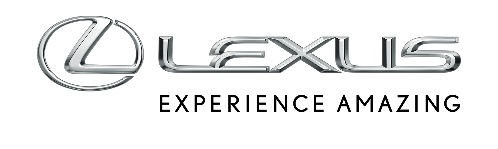 9 KWIETNIA 2021SMS-Y ZA KIEROWNICĄ? LEXUS POKAZUJE KONSEKWENCJE BRAKU KONCENTRACJI PODCZAS PROWADZENIALexus opublikował zaskakujące nagranie, które udowadnia, że chwila nieuwagi z powodu zerkania na telefon podczas jazdy samochodem może się okazać dłuższa niż sądzimy. I przynieść bardzo poważne konsekwencje.Wiele osób uważa, że sprawdzenie na telefonie sms-a zajmuje najwyżej dwie sekundy. Niejeden kierowca sprawdza przychodzące wiadomości podczas jazdy pomimo oficjalnego zakazu, gdyż sądzi, że odwrócenie uwagi od drogi trwa tylko chwilę i nie stwarza poważnego zagrożenia. Lexus postanowił w niecodzienny, ale całkowicie bezpieczny sposób uzmysłowić kierowcom, że takie przekonania są całkowicie błędne. I mogą spowodować poważne zagrożenie na drodze.Amerykańska agencja National Highway Traffic Safety Administration (NHTSA) wyliczyła, że sprawdzenie sms-a podczas prowadzenia zajmuje nie jedną i nie dwie, lecz dokładnie 4,6 sekundy. Kwiecień jest obchodzony w USA jako Distracted Driving Awareness Month, czyli czas, w którym Amerykanie poświęcają więcej uwagi kwestii koncentracji podczas jazdy. W Stanach Zjednoczonych jej brak spowodował utratę życia przez 3 142 osoby w 2019 roku. Są to najnowsze dostępne dane, opublikowane przez NHTSA. Najczęstszym powodem rozproszenia uwagi kierowcy są sms-y. Przy prędkości 88 km/h odwrócenie wzroku na 4,6 sekundy powoduje, że samochód pokona około 110 m bez kontroli kierowcy. W nowym video „Driving Disrupted” Lexus dobitnie pokazał, co może się wydarzyć w ciągu 4,6 sekundy, kiedy kierowca nie patrzy na drogę podczas jazdy. Film rejestruje doświadczenia uczestników eksperymentu, którzy mają za zadanie pokonać Lexusem NX trasę wytyczoną na placu manewrowym. Kierowcy sądzą, że biorą udział w standardowej jeździe testowej. Nie wiedzą jednak, że samochód został specjalnie zmodyfikowany – wszystkie szyby zostały pokryte elektrochromową warstwą, która może w jednej chwili z zupełnie przezroczystej stać się mlecznobiała. Przez 4,6 sekundy kierowcy zupełnie nic nie widzą, a osoby oglądające film mogą zobaczyć ich reakcje.„Lexus chce zwiększyć w społeczeństwie świadomość kwestii bezpieczeństwa za kierownicą i zmienić postrzeganie korzystania z telefonów podczas jazdy. Nawet najbardziej zaawansowane systemy bezpieczeństwa czynnego nie są obecnie w stanie zastąpić niepodzielnej uwagi kierowcy” – powiedział Vinay Shahani, wiceprezydent ds. marketingu w Lexus US.Film „Driving Disrupted” można obejrzeć pod adresem:  https://www.lexus.com/curiosity/driving-disrupted